ZARZĄDZENIE NR 15 /2020REGIONALNEGO DYREKTORA OCHRONY ŚRODOWISKAW BYDGOSZCZYZ dnia 16 września 2020 r.zmieniające zarządzenie w sprawie wyznaczenia szlaku turystycznego kajakowego na obszarze rezerwatu przyrody „Rzeka Drwęca”Na podstawie art. 15 ust. 1 pkt 15 i 21 oraz ust. 5 ustawy z dnia 16 kwietnia 2004 rokuo ochronie przyrody (Dz. U. Z 2020 poz. 55), zarządza się, co następuje:§ 1. W zarządzeniu Nr 18/2011 .Regionalnego Dyrektora Ochrony Środowiska w Bydgoszczyz dnia 20 października 2011 r.  w sprawie wyznaczenia szlaku turystycznego kajakowegona obszarze rezerwatu „Rzeka Drwęca” wprowadza się następujące zmiany:1) § 3 otrzymuje brzmienie:„Oznaczenie szlaku turystycznego kajakowego powierza się Stowarzyszeniu Miast, Gmin i Powiatów Dorzecza Drwęcy w porozumieniu z właścicielami nieruchomości, po uzgodnieniu z Regionalnym Dyrektorem Ochrony Środowiska w Bydgoszczy”2) w § 4 ust. 1:a) po punkcie 5 dodaje pkt 6 w brzmieniu:„Wielki Głęboczek gm. Brzozie, działka nr ewid. 24/1”,b) po punkcie 6 dodaje pkt 7 w brzmieniu:„Jajkowo, gm. Brzozie - Topiele, działka nr ewid. 13”,c) po punkcie 7 dodaje pkt 8 w brzmieniu:„Jajkowo, gm. Brzozie - Topiele, pole biwakowe, działka nr ewid. 7/10”,d) po punkcie 8 dodaje pkt 9 w brzmieniu: ",,Grążawy, gm. Bartniczka - Kasztelania Świecka, działka nr ewid. 725 8”,e) po punkcie 9 dodaje pkt 10 W brzmieniu:,,Świecie, gm. Brzozie, działki nr ewid. 19/12, 21",f) po punkcie 10 dodaje pkt 11 w brzmieniu:„Nowy Dwór, gm. Brodnica (gm. wiejska) - wieża widokowa Bobrowiska,działka nr ewid. 7290/1”,g) po punkcie 11 dodaje pkt 12 W brzmieniu:,,Brodnica, gm. Brodnica (gm. miejska) - Żelazny Most, działka nr ewid.1 892/1”,h) po punkcie 12 dodaje pkt 13 W brzmieniu:,,Brodnica, gm. Brodnica (gm. miejska) -Brodnica Zamek, działki nr ewid. 149,146”,i) po punkcie 13 dodaje pkt 14 W brzmieniu:,,Brodnica, gm. Brodnica (gm. miejska) - przystań kajakowa OSiR Brodnica,działka nr ewid. 866”,j) po punkcie 14 dodaje pkt 15 w brzmieniu:,,Kominy, gm. Brodnica (gm. wiejska) Mszano, działka nr ewid. 7286”,k) po punkcie 15 dodaje pkt 16 w brzmieniu:,,Kupno, gm. Wąpielsk - pole biwakowe Pusta Dąbrówka, działka nr ewid.12/1”.3) załącznik nr 2 otrzymuje brzmienie określone w Załączniku do niniejszegozarządzenia. § 2. Zarządzenie wchodzi w życie z dniem podpisania.Załącznik de zarządzenia nr 15 /2020Regionalnego Dyrektora OchronyŚrodowiska W Bydgoszczyz dnia 16 września 2020 r.Załącznik nr 2 do zarządzenia nr 18/2011 Regionalnego Dyrektora Ochrony Środowiska wBydgoszczy z dnia 20 października 2011 r.Miejsca postojowe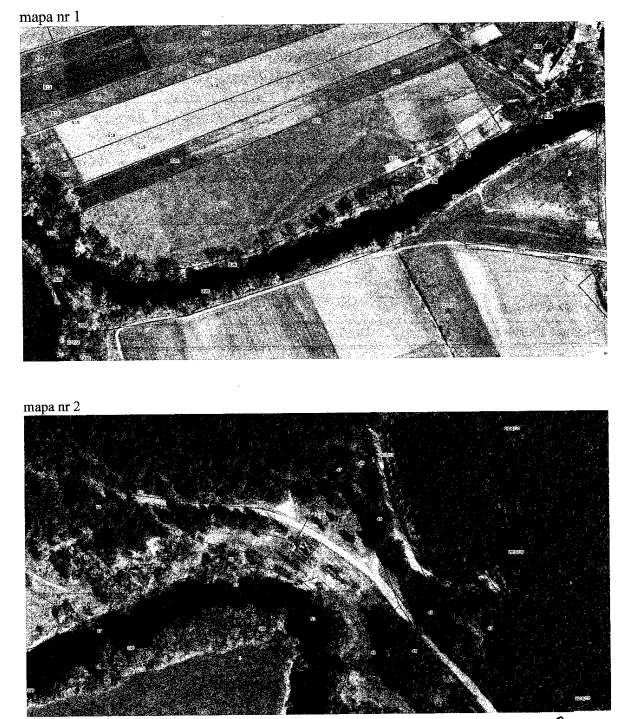 UzasadnieniePismem z dnia 3 sierpnia 2020 r. (data wpływu 24 sierpnia 2020 r.) znakSMGiPDD.7.l.2020, Prezes Stowarzyszenia Miast Gmin i Powiatów Dorzecza Drwęcyw Brodnicy wystąpił z wnioskiem o odstępstwo od zakazów obowiązujących w rezerwacieprzyrody „Rzeka Drwęca”, w związku z wnioskowaną lokalizacją miejsc postojowych dlakajaków.W związku z powyższym, na podstawie art. 15 ust. 1 pkt 15 i ust. 5 ustawy Z dnia16 kwietnia 2004 r. o ochronie przyrody (Dz. U. Z 2020 r. poz. 55), dokonano zmianyzarządzenia Nr 18/2011 Regionalnego Dyrektora Ochrony Środowiska w Bydgoszczy z dnia20 października 2011 r. w sprawie wyznaczania szlaku turystycznego kajakowego na obszarzerezerwatu przyrody „Rzeka Drwęca”, umieszczając dodatkowe miejsca postojowe dla kajaków.Pozostałe zapisy ww. zarządzenia i zarządzenia zmieniającego Nr 26/2014Regionalnego Dyrektora Ochrony Środowiska w Bydgoszczy z dnia 6 października 2014 r. nieuległy zmianie.MiejscowośćNr działki ewidencyjnejLubicz Dolny, gm. Lubicz412/1Młyniec Pierwszy, gm. Lubicz202/4Elgiszewo, gm. Ciechocin79/1 oraz 179/1Toruń obręb 61, gm. Toruń (gm. miejska)527 (fragment działki zaznaczony na mapie nr 1)Toruń obręb 62, gm. Toruń (gm. miejska)47 (fragment działki zaznaczony na mapie nr 2)Wielki Głęboczek, gm. Brzozie24/1Jajkowo, gm. Brzozie - Topiele13Jajkowo, gm. Brzozie – Topiele, pole biwakowe7/10Grążawy, gm. Bartniczka – Lubicz Dolny, gm. Lubicz7258Świecie, gm. Brzozie19/12 oraz 21Nowy Dwór, gm. Brodnica (gm. wiejska) – wieża widokowa Bobrowiska7290/1Brodnica, gm. Brodnica (gm. miejska) - Żelazny Most1892/1Brodnica, gm. Brodnica (gm. miejska) – Brodnica Zamek149 oraz 146Brodnica, gm. Brodnica (gm. miejska) – przystań kajakowa OSiR Brodnica866Kominy, gm. Brodnica (gm. wiejska) - Mszano7286Kupno, gm. Wąpielsk - pole biwakowe Pusta Dąbrówka12/1